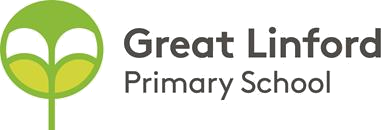 Charging and Remissions Policy March 2020             Review March 2023Great Linford Primary SchoolCharging and Remissions PolicyThe following Charging and Remissions Policy has been developed from the recommended policy issued by Milton Keynes Council.A charge will be made for any activity which the School, Governing Body or Local Authority (LA) arranges and for which a charge may be made as set out in the Education Acts, where the activity takes place wholly or mainly outside the school session time.In general, all participants in any educational activity arranged by the School, Governing Body or LA and for which a charge may be made, asset out in the Education Acts, will be expected to meet a charge levied by the Authority or the Governing Body.Where educational activities are provided by a third party its charges will be passed on to the parents of participating pupils.The Governing Body may levy a charge for peripatetic tuition in playing any musical instrument, where the tuition provided individually or to a group of no more than four pupils.Charges will be made to cover the costs of ingredients for cooking and materials for finished design and technology work where parents have indicated that they wish for the finished article to be taken home. This includes extra-curricular activities.The  School  may  use  its  discretion  to  charge  for  optional  activities  provided outside school hours.Parents will be required to meet the full cost of breakages or damage to school property and buildings as a result of their child’s misbehaviour.A charge will be made for the loss or damage to school books taken home for reading.School Visits and JourneysSchool Visits and Journeys fall into two main categories:-Day visitsResidential Visits with at least one night overnight stayDay VisitsWhere the visit takes place wholly within normal school hours, parents will be asked to make a voluntary contribution to cover the costs of activities,transport, insurance, etc. Parents are not obliged to make a contribution and pupils will not be excluded through inability or unwillingness to pay. However the visit can only go ahead if there are sufficient contributions to cover the costs.Residential VisitsWhere the visit takes place 50% or more out of school hours, parents will be charged for the full cost of accommodation and asked to pay a voluntary contribution toward the costs of activities, transport and insurance. Section 457 of the Education Act 1996 states that where a parent is in receipt of prescribed benefits or allowances the child may be entitled to free board and lodging on a residential trip. Parents receiving the following payments may apply in writing in confidence to the Head teacher to have remission of thecharge for board and lodging;Income SupportIncome-based Jobseeker’s AllowanceSupport under part VI of the Immigration and Asylum Act 1999Child Tax Credit provided the parent is not entitled to Working TaxCredit and their annual income does not exceed the prevailing rate Guaranteed State Pension CreditPupil PremiumPupil Premium funding is supplied to schools from April 2012 where the family is eligible for Free School Meals (FSM). The family must register and be accepted to the FSM programme, however the family have the choice to take the FSM or provide their own lunches. This money is allocated to the schools to enable children of these family’s to have a broad enriched curriculum where the children can accelerate theirprogress and attainment. The school is required by the government to publish how this funding is spent.All requests will be treated in absolute confidence and the headteacher will respond to them in writing.Approved March 2019